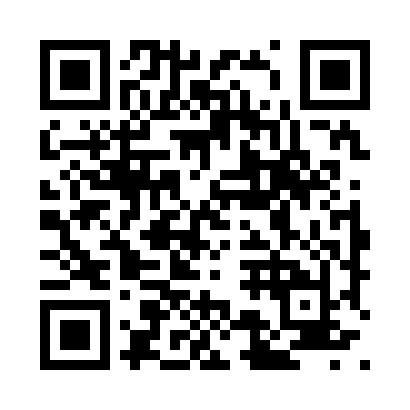 Prayer times for Bogolin, BulgariaMon 1 Apr 2024 - Tue 30 Apr 2024High Latitude Method: Angle Based RulePrayer Calculation Method: Muslim World LeagueAsar Calculation Method: HanafiPrayer times provided by https://www.salahtimes.comDateDayFajrSunriseDhuhrAsrMaghribIsha1Mon5:317:071:285:587:509:192Tue5:297:051:285:587:519:213Wed5:277:031:275:597:529:224Thu5:267:021:276:007:539:235Fri5:247:001:276:007:549:256Sat5:226:581:266:017:559:267Sun5:206:571:266:027:569:288Mon5:186:551:266:037:579:299Tue5:166:531:266:037:589:3010Wed5:146:521:256:048:009:3211Thu5:126:501:256:058:019:3312Fri5:106:491:256:058:029:3513Sat5:086:471:256:068:039:3614Sun5:066:451:246:078:049:3715Mon5:046:441:246:078:059:3916Tue5:026:421:246:088:069:4017Wed5:006:411:246:098:079:4218Thu4:586:391:236:098:089:4319Fri4:566:381:236:108:099:4520Sat4:546:361:236:118:109:4621Sun4:526:351:236:118:119:4822Mon4:506:331:236:128:139:4923Tue4:486:321:226:138:149:5124Wed4:476:301:226:138:159:5225Thu4:456:291:226:148:169:5426Fri4:436:271:226:158:179:5527Sat4:416:261:226:158:189:5728Sun4:396:251:226:168:199:5829Mon4:376:231:216:178:2010:0030Tue4:356:221:216:178:2110:01